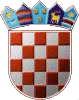 	REPUBLIKA HRVATSKAKRAPINSKO ZAGORSKA ŽUPANIJA      OPĆINA VELIKO TRGOVIŠĆE        					 	             OPĆINSKO VIJEĆE											   KLASA: 021-01/21-01/14UR.BROJ:  2197/05-05-21-2						-Veliko Trgovišće, 17.03.2021.g.    	Na temelju članka 74. stavak 1. Zakona o komunalnom gospodarstvu („Narodne novine“ broj: 68/18. i 110/18.-Odluka USRH i 32/20.)   i članka 35. Statuta općine Veliko Trgovišće („Službeni glasnik KZŽ“ broj: 23/09, 8/13, 06/18, 17/20, 7/21-proč.tekst i 8/21.)    Općinsko vijeće općine Veliko Trgovišće na 24. sjednici održanoj dana 17. ožujka 2021. godine  donijelo jeZ A K L J U Č A KI	Usvaja se Izvješće Općinskog načelnika o izvršenju   u 2020. godini sljedećih programa:Programa građenja komunalne infrastrukture na području općine Veliko Trgovišće,Programa održavanja komunalne infrastrukture na području općine Veliko Trgovišće,Programa raspodjele sredstava za javne potrebe  u društvenim djelatnostima,  Programa utroška sredstava od prodaje stanova na kojima postoji stanarsko pravo.II	Izvješće iz točke I prilaže se ovom Zaključku i čini njegov sastavni dio.III	Ovaj Zaključak sa priloženim izvješćem objavit će se u Službenom glasniku Krapinsko zagorske županije.								 POTPREDSJEDNIK										OPĆINSKOG VIJEĆA						    			   Mladen Horvatin